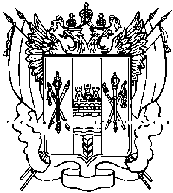 АДМИНИСТРАЦИЯ  КИЕВСКОГО СЕЛЬСКОГО ПОСЕЛЕНИЯПОСТАНОВЛЕНИЕО комиссии по соблюдению требований к служебному поведению муниципальныхслужащих, проходящих муниципальнуюслужбу в Администрации Киевскогосельского поселения, и урегулированию конфликта интересов	В связи с кадровыми изменениями в аппарате Администрации Киевского сельского поселения, в целях  приведения нормативных правовых актов в соответствие, ПОСТАНОВЛЯЮ:1. Утвердить Положение о комиссии по соблюдению требований к служебному поведению муниципальных служащих, проходящих муниципальную службу в Администрации Киевского сельского поселения, и урегулированию конфликта интересов согласно приложению № 1.2. Утвердить состав комиссии по соблюдению требований к служебному поведению муниципальных служащих, проходящих муниципальную службу в Администрации Киевского сельского поселения, и урегулированию конфликта интересов согласно приложению № 2.3. Считать утратившими силу:      3.1. Постановление Администрации Киевского сельского поселения  от 12.07.2012 года № 54 «О комиссии по соблюдению требований к служебному поведению муниципальных служащих, проходящих муниципальную службу в Администрации Киевского сельского   поселения, и урегулированию конфликта интересов» .3.2.Постановление Администрации Киевского сельского поселения от 18.03.2016 №46 «О внесении изменений в постановление Администрации Киевского сельского поселения от 12.07.2012 №54».4. Постановление вступает в силу со дня его обнародования.5. Контроль за выполнением постановления оставляю за собой.Приложение №1 к постановлению АдминистрацииКиевского сельского поселенияот 28.11.2016  №12ПОЛОЖЕНИЕо комиссии по соблюдению требований к служебномуповедению муниципальных служащих, проходящих муниципальную службу в Администрации Киевского сельского поселения, и урегулированию конфликта интересов	1. Настоящим Положением определяется порядок формирования и деятельности комиссии по соблюдению требований к служебному поведению муниципальных служащих, проходящих муниципальную службу в Администрации Киевского сельского поселения, и урегулированию конфликта интересов (далее – комиссия).       2. Комиссия в своей деятельности руководствуется Конституцией Российской Федерации, федеральными конституционными законами, Федеральным законом от 25.12.2008 № 273-ФЗ «О противодействии коррупции» (далее – Федеральный закон от 25.12.2008 № 273-ФЗ), Федеральным законом от 02.03.2007 № 25-ФЗ «О муниципальной службе в Российской Федерации» (далее – Федеральный закон от 02.03.2007 № 25-ФЗ),  иными Федеральными законами, правовыми актами Президента Российской Федерации и Правительства Российской Федерации, областными законами и иными правовыми актами Ростовской области, муниципальными нормативными правовыми актами Киевского сельского поселения,  а также настоящим Положением.         3. Основной задачей комиссии является содействие Администрации Киевского сельского поселения:       3.1. В обеспечении соблюдения муниципальными служащими Администрации Киевского сельского поселения (далее – муниципальный служащий) ограничений и запретов, требований о предотвращении или об урегулировании конфликта интересов, а также в обеспечении исполнения ими обязанностей, установленных Федеральным законом от 25.12.2008 № 273-ФЗ, другими федеральными законами (далее – требования к служебному поведению и (или) требования об урегулировании конфликта интересов).       3.2. В осуществлении в Администрации Киевского сельского поселения мер по предупреждению коррупции.      4. Комиссия рассматривает вопросы, связанные с соблюдением требований к служебному поведению и (или) требований об урегулировании конфликта интересов, в отношении муниципальных служащих, замещающих должности муниципальной службы  в Администрации Киевского сельского поселения (далее – муниципальные служащие).     5. Вопросы, связанные с соблюдением требований к служебному поведению и (или) требований об урегулировании конфликта интересов, в отношении муниципальных служащих, замещающих должности муниципальной службы в Администрации Киевского сельского поселения, назначение на которые и освобождение от которых осуществляются  Главой Администрации Киевского сельского поселения, рассматриваются комиссией по соблюдению требований к служебному поведению муниципальных служащих, проходящих муниципальную службу  в Администрации Киевского сельского поселения, и урегулированию конфликта интересов.     6. Комиссия образуется правовым актом Администрации Киевского сельского поселения. Указанным актом утверждаются состав комиссии и порядок ее работы.В состав комиссии входят председатель комиссии, его заместитель, назначаемый Главой  Администрации Киевского сельского поселения из числа членов комиссии, замещающих должности муниципальной службы в Администрации Киевского сельского поселения, секретарь и иные члены комиссии. Все члены комиссии при принятии решений обладают равными правами. В отсутствие председателя комиссии его обязанности исполняет заместитель председателя комиссии.     7. В состав комиссии входят: председатель комиссии – уполномоченное Главой Киевского сельского поселения должностное лицо Администрации Киевского сельского поселения, заместитель председателя комиссии, назначаемый Главой  Администрации Киевского сельского поселения из числа членов комиссии, замещающих должности муниципальной службы в Администрации Киевского сельского поселения, секретарь комиссии - должностное лицо Администрации  Киевского сельского поселения и члены комиссии (муниципальные служащие из правовых, кадровых и иных структурных подразделений Администрации Киевского сельского поселения), а также представитель  образовательных организаций, функционирующих на территории поселения.Общее число членов комиссии составляет 5 человек.     8. Глава Администрации Киевского сельского поселения может принять решение о включении в состав комиссии:     8.1. Представителя общественной организации ветеранов, созданной в Администрации Киевского сельского поселения.     8.2. Представителя профсоюзной организации, действующей в установленном порядке в Администрации Киевского сельского поселения.     8.3. Представителя общественного совета, образованного при Администрации Киевского сельского поселения.     9. Представитель образовательных организаций, функционирующих на территории поселения, лица, указанные в пункте 8 настоящего Положения, включаются в состав комиссии в установленном порядке по согласованию соответственно с представителем образовательных организаций, функционирующих на территории Киевского сельского поселения, с общественной организацией ветеранов, созданной в Администрации Киевского сельского поселения, с профсоюзной организацией, действующей в установленном порядке в Администрации Киевского сельского поселения, общественным советом, образованным при Администрации Киевского сельского поселения, на основании запроса Главы Администрации Киевского сельского поселения. Согласование осуществляется в 10-дневный срок со дня получения запроса.    10. Число членов комиссии, не замещающих должности муниципальной службы, должно составлять не менее одной четверти от общего числа членов комиссии.    11. В заседаниях комиссии с правом совещательного голоса участвуют:    11.1. Непосредственный руководитель муниципального служащего, в отношении которого комиссией рассматривается вопрос о соблюдении требований к служебному поведению и (или) требований об урегулировании конфликта интересов, и определяемые председателем комиссии 2 муниципальных служащих, замещающих в Администрации  Киевского сельского поселения должности муниципальной службы, аналогичные должности, замещаемой муниципальным служащим, в отношении которого комиссией рассматривается этот вопрос.     11.2. Другие муниципальные служащие, замещающие должности муниципальной службы в Администрации Киевского сельского поселения; специалисты, которые могут дать пояснения по вопросам муниципальной службы и вопросам, рассматриваемым комиссией; должностные лица других органов местного самоуправления; представители заинтересованных организаций; представитель муниципального служащего, в отношении которого комиссией рассматривается вопрос о соблюдении требований к служебному поведению и (или) требований об урегулировании конфликта интересов, – по решению председателя комиссии, принимаемому в каждом конкретном случае отдельно не менее чем за 3 дня до дня заседания комиссии на основании ходатайства муниципального служащего, в отношении которого комиссией рассматривается этот вопрос, или любого члена комиссии.     12. Состав комиссии формируется таким образом, чтобы исключить возможность возникновения конфликта интересов, который мог бы повлиять на принимаемые комиссией решения.     13. При возникновении прямой или косвенной личной заинтересованности члена комиссии, которая может привести к конфликту интересов при рассмотрении вопроса, включенного в повестку дня заседания комиссии, он обязан до начала заседания заявить об этом. В таком случае соответствующий член комиссии не принимает участия в рассмотрении указанного вопроса.     14. Заседание комиссии считается правомочным, если на нем присутствует не менее двух третей от общего числа членов комиссии. Проведение заседаний с участием только членов комиссии, замещающих должности муниципальной службы в Администрации Киевского сельского поселения, недопустимо.     15. Основаниями для проведения заседания комиссии являются:     15.1. Представление Главой  Администрации Киевского сельского поселения в соответствии с Порядком проверки достоверности и полноты сведений, представляемых гражданами, претендующими на замещение отдельных должностей муниципальной службы, и лицами, замещающими указанные должности, и соблюдения лицами, замещающими указанные должности, требований к служебному поведению, утвержденным постановлением Правительства Ростовской области от 03.08.2016 № 551 «О Порядке проверки достоверности и полноты сведений, представляемых гражданами, претендующими на замещение отдельных должностей муниципальной службы, и лицами, замещающими указанные должности и соблюдения лицами, замещающими указанные должности, требований к служебному поведению» (далее – Порядок проверки), материалов проверки, свидетельствующих:о представлении муниципальным служащим недостоверных или неполных сведений, предусмотренных пунктом 1 Порядка проверки;о несоблюдении муниципальным служащим требований к служебному поведению и (или) требований об урегулировании конфликта интересов.     15.2. Поступившее в Администрацию  Киевского сельского поселения, в порядке, установленном нормативным правовым актом Администрации Киевского сельского поселения:обращение гражданина, замещавшего в Администрации  Киевского сельского поселения должность муниципальной службы, включенную в Перечень должностей муниципальной службы Администрации Киевского сельского поселения, при замещении которых муниципальные служащие Администрации Киевского сельского поселения обязаны представлять сведения о своих доходах, расходах, об имуществе и обязательствах имущественного характера, а также сведения о доходах, расходах, об имуществе и обязательствах имущественного характера своих супруги (супруга) и несовершеннолетних детей, утвержденный постановлением Администрации  Киевского сельского поселения (далее – гражданин) о даче согласия на замещение должности в коммерческой или некоммерческой организации либо на выполнение им работы на условиях гражданско-правового договора в коммерческой или некоммерческой организации, если отдельные функции по муниципальному управлению этой организацией входили в его должностные обязанности, до истечения 2 лет со дня увольнения с муниципальной службы;заявление муниципального служащего о невозможности по объективным причинам представить сведения о доходах, расходах, об имуществе и обязательствах имущественного характера своих супруги (супруга) и несовершеннолетних детей;заявление муниципального служащего о невозможности выполнить требования Федерального закона от 07.05.2013 №79-ФЗ «О запрете отдельным категориям лиц открывать и иметь счета(вклады), хранить наличные денежные средства и ценности в иностранных банках, расположенных за пределами территории Российской Федерации, владеть и (или) пользоваться иностранными финансовыми инструментами» (далее–Федеральный закон № 79-ФЗ) в связи с арестом, запретом распоряжения, наложенными компетентными органами иностранного государства в соответствии с законодательством данного иностранного государства, на территории которого находятся счета (вклады), осуществляется хранение наличных денежных средств и ценностей в иностранном банке и (или) имеются иностранные финансовые инструменты, или в связи с иными обстоятельствами, независящими от его воли или воли его супруги (супруга) и несовершеннолетних детей;уведомление муниципального служащего о возникновении личной заинтересованности при исполнении должностных обязанностей, которая приводит  или может привести к конфликту интересов.     15.3. Представление Главы  Администрации Киевского сельского поселения или любого члена комиссии, касающееся обеспечения соблюдения муниципальным служащим требований к служебному поведению и (или) требований об урегулировании конфликта интересов либо осуществления в Администрации Киевского сельского поселения мер по предупреждению коррупции.     15.4. Представление Главой  Администрации Киевского сельского поселения или уполномоченным им должностным лицом материалов проверки, свидетельствующих о представлении муниципальным служащим недостоверных или неполных сведений, предусмотренных частью 1 статьи 3 Федерального закона от 03.12.2012 № 230-ФЗ «О контроле за соответствием расходов лиц, замещающих государственные должности, и иных лиц их доходам (далее – Федеральный закон от 03.12.2012 № 230-ФЗ).     15.5. Поступившее в соответствии с частью 4 статьи 12 Федерального закона № 273-ФЗ и статьей 641 Трудового кодекса Российской Федерации в Администрацию  Киевского сельского поселения уведомление коммерческой или некоммерческой организации о заключении с гражданином, замещавшим должность муниципальной службы в Администрации Киевского сельского поселения, трудового или гражданско-правового договора на выполнение работ (оказание услуг), если отдельные функции муниципального управления данной организацией входили в его должностные обязанности, исполняемые во время замещения должности в Администрации Киевского сельского поселения, при условии, что указанному гражданину комиссией ранее было отказано во вступлении в трудовые и гражданско-правовые отношения с данной организацией или, что вопрос о даче согласия такому гражданину на замещение им должности в коммерческой или некоммерческой организации либо на выполнение им работы на условиях гражданско-правового договора в коммерческой или некоммерческой организации комиссией не рассматривался.     16. Комиссия не рассматривает сообщения о преступлениях и административных правонарушениях, а также анонимные обращения, не проводит проверки по фактам нарушения служебной дисциплины.     17. Обращение, указанное в абзаце втором подпункта 15.2 пункта 15 настоящего Положения, подается гражданином в Администрацию  Киевского сельского поселения. В обращении указываются: фамилия, имя, отчество гражданина, дата его рождения, адрес места жительства, замещаемые должности в течение последних двух лет до дня увольнения с муниципальной службы, наименование, местонахождение коммерческой или некоммерческой организации, характер ее деятельности, должностные (служебные) обязанности, исполняемые гражданином во время замещения им должности муниципальной службы, функции по муниципальному управлению в отношении коммерческой или некоммерческой организации, вид договора (трудовой или гражданско-правовой), предполагаемый срок его действия, сумма оплаты за выполнение (оказание) по договору работ (услуг). В Администрации Киевского сельского поселения осуществляется рассмотрение обращения, по результатам которого подготавливается мотивированное заключение по существу обращения с учетом требований статьи 12 Федерального закона № 273-ФЗ.      18. Обращение, указанное в абзаце втором подпункта 15.2 пункта 15 настоящего Положения, может быть подано муниципальным служащим, планирующим свое увольнение с муниципальной службы, и подлежит рассмотрению комиссией в соответствии с настоящим Положением.      19.  Уведомление, указанное в абзаце пятом подпункта 15.2 пункта 15 настоящего Положения, рассматривается должностным лицом, ответственным за работу по профилактике коррупционных и иных правонарушений Администрации Киевского сельского поселения, которое осуществляет подготовку мотивированного заключения по результатам рассмотрения уведомления.      20. Уведомление, указанное в подпункте 15.5 пункта 15 настоящего Положения, рассматривается должностным лицом, ответственным за работу по профилактике коррупционных и иных правонарушений Администрации Киевского сельского поселения, которое осуществляет подготовку мотивированного заключения о соблюдении гражданином требований статьи 12 Федерального закона № 273-ФЗ.       21. При подготовке мотивированного заключения по результатам рассмотрения обращения, указанного в абзаце втором подпункта 15.2  пункта 15 настоящего Порядка, или уведомлений, указанных в абзаце пятом подпункта15.2 и подпункте 15.5 пункта 15 настоящего Положения, должностное лицо, ответственное за работу по профилактике коррупционных правонарушений,  имеет право проводить собеседование с гражданином (муниципальным служащим), представившим обращение (уведомление), получать от него письменные пояснения, а Глава Администрации Киевского сельского поселения может направлять в установленном порядке запросы в государственные органы, органы местного самоуправления и заинтересованные организации. Обращение или уведомление, а также заключение и другие материалы в течение семи рабочих дней со дня поступления обращения или уведомления представляются председателю комиссии. В случае направления запросов, обращение или уведомление, а также заключение и другие материалы представляются председателю комиссии в течение 45 дней со дня поступления обращения или уведомления. Указанный срок может быть продлен, но не более чем на 30 дней.     22. Председатель комиссии руководит деятельностью комиссии; планирует работу комиссии; утверждает повестку дня заседания комиссии; дает поручения членам комиссии; определяет дату, время и место проведения заседания комиссии; подписывает протоколы заседаний комиссии; осуществляет иные полномочия в целях реализации задач, возложенных на комиссию.Председатель комиссии при поступлении к нему в порядке, предусмотренном нормативным правовым актом Администрации Киевского сельского поселения, информации, содержащей основания для проведения заседания комиссии:     22.1. В 10-дневный срок назначает дату заседания комиссии. При этом дата заседания комиссии не может быть назначена позднее 20 дней со дня поступления указанной информации, за исключением случаев, предусмотренных абзацами вторым и третьим настоящего подпункта.Заседание комиссии по рассмотрению заявлений, указанных в абзацах третьем и четвертом подпункта 15.2 пункта 15 настоящего Положения, как правило, проводится не позднее одного месяца со дня истечения срока, установленного для представления сведений о доходах, об имуществе и обязательствах имущественного характера.Уведомление, указанное в подпункте 15.5 пункта 15 настоящего Положения, как правило, рассматривается на очередном (плановом) заседании комиссии.     22.2. Организует ознакомление муниципального служащего, в отношении которого комиссией рассматривается вопрос о соблюдении требований к служебному поведению и (или) требований об урегулировании конфликта интересов, его представителя, членов комиссии и других лиц, участвующих в заседании комиссии, с информацией, поступившей в Администрацию Киевского сельского поселения, и с результатами ее проверки.     22.3. Рассматривает ходатайства о приглашении на заседание комиссии лиц, указанных в подпункте 11.2 пункта 11 настоящего Положения, принимает решение об их удовлетворении (об отказе в удовлетворении) и о рассмотрении (об отказе в рассмотрении) в ходе заседания комиссии дополнительных материалов.     23. Секретарь комиссии осуществляет регистрацию документов, являющихся основанием для проведения заседания комиссии; организует сбор и подготовку материалов для рассмотрения на заседаниях комиссии; формирует проект повестки дня заседания комиссии; информирует муниципального служащего, в отношении которого комиссией рассматривается вопрос о соблюдении требований к служебному поведению и (или) требований об урегулировании конфликта интересов, или гражданина, членов комиссии и других лиц, приглашенных на заседание комиссии, о дате, времени, месте проведения и повестке дня очередного заседания комиссии; ведет протоколы заседания комиссии; направляет выписки из протоколов заседаний комиссии; выполняет иные функции, связанные с обеспечением деятельности комиссии.     24. Заседание комиссии проводится, как правило, в присутствии муниципального служащего, в отношении которого рассматривается вопрос о соблюдении требований к служебному поведению и (или) требований об урегулировании конфликта интересов, или гражданина. О намерении лично присутствовать на заседании комиссии муниципальный служащий или гражданин указывает в обращении, заявлении или уведомлении, представляемых в соответствии с подпунктом 15.2 пункта 15 настоящего Положения.     25. Заседания комиссии могут проводиться в отсутствие муниципального служащего или гражданина в случае:     25.1. Если в обращении, заявлении или уведомлении, предусмотренных подпунктом 15.2 пункта 15 настоящего Положения, не содержится указания о намерении муниципального служащего или гражданина лично присутствовать на заседании комиссии.     25.2.Если муниципальный служащий или гражданин, намеревающиеся лично присутствовать на заседании комиссии и надлежащим образом извещенные о времени и месте его проведения, не явились на заседание комиссии.     26. На заседании комиссии заслушиваются пояснения муниципального служащего или гражданина (с их согласия) и иных лиц, рассматриваются материалы по существу вынесенных на данное заседание вопросов, а также дополнительные материалы.     27. Члены комиссии и лица, участвовавшие в ее заседании, не вправе разглашать сведения, ставшие им известными в ходе работы комиссии.     28. По итогам рассмотрения вопроса, указанного в абзаце втором подпункта 15.1 пункта 15 настоящего Положения, комиссия принимает одно из следующих решений:     28.1. Установить, что сведения, представленные муниципальным служащим в соответствии с подпунктом 1.1 пункта 1 Порядка проверки, являются достоверными и полными.     28.2. Установить, что сведения, представленные муниципальным служащим в соответствии с подпунктом 1.1 пункта 1 Порядка проверки, являются недостоверными и (или) неполными. В этом случае комиссия рекомендует Главе Администрации Киевского сельского поселения  применить к муниципальному служащему конкретную меру ответственности.     29. По итогам рассмотрения вопроса, указанного в абзаце третьем подпункта 15.1 пункта 15 настоящего Положения, комиссия принимает одно из следующих решений:     29.1. Установить, что муниципальный служащий соблюдал требования к служебному поведению и (или) требования об урегулировании конфликта интересов.      29.2. Установить, что муниципальный служащий не соблюдал требования к служебному поведению и (или) требования об урегулировании конфликта интересов. В этом случае комиссия рекомендует Главе  Администрации Киевского сельского поселения указать муниципальному служащему на недопустимость нарушения требований к служебному поведению и (или) требований об урегулировании конфликта интересов либо применить к муниципальному служащему конкретную меру ответственности.      30. По итогам рассмотрения вопроса, указанного в абзаце втором подпункта 15.2 пункта 15 настоящего Положения, комиссия принимает одно из следующих решений:     30.1. Дать гражданину согласие на замещение должности в коммерческой или некоммерческой организации либо на выполнение работы на условиях гражданско-правового договора в коммерческой или некоммерческой организации, если отдельные функции по муниципальному управлению этой организацией входили в его должностные (служебные) обязанности.     30.2. Отказать гражданину в замещении должности в коммерческой или некоммерческой организации либо в выполнении работы на условиях гражданско-правового договора в коммерческой или некоммерческой организации, если отдельные функции по муниципальному управлению этой организацией входили в его должностные (служебные) обязанности, и мотивировать свой отказ.     31. По итогам рассмотрения вопроса, указанного в абзаце третьем подпункта 15.2 пункта 15 настоящего Положения, комиссия принимает одно из следующих решений:     31.1. Признать, что причина непредставления муниципальным служащим сведений о доходах, расходах, об имуществе и обязательствах имущественного характера своих супруги (супруга) и несовершеннолетних детей является объективной и уважительной.    31.2. Признать, что причина непредставления муниципальным служащим сведений о доходах, расходах, об имуществе и обязательствах имущественного характера своих супруги (супруга) и несовершеннолетних детей не является уважительной. В этом случае комиссия рекомендует муниципальному служащему принять меры по представлению указанных сведений.     31.3. Признать, что причина непредставления муниципальным служащим сведений о доходах, расходах, об имуществе и обязательствах имущественного характера своих супруги (супруга) и несовершеннолетних детей не объективна и является способом уклонения от представления указанных сведений. В этом случае комиссия рекомендует Главе Администрации Киевского сельского поселения применить к муниципальному служащему конкретную меру ответственности.    32. По итогам рассмотрения вопроса, указанного в абзаце четвертом подпункта 15.2 пункта 15 настоящего Положения, комиссия принимает одно из следующих решений:    32.1. Признать, что обстоятельства, препятствующие выполнению требований Федерального закона от 02.03.2007 № 25-ФЗ, являются объективными и уважительными.    32.2. Признать, что обстоятельства, препятствующие выполнению требований Федерального закона от 02.03.2007 № 25-ФЗ ФЗ, не являются объективными и уважительными. В этом случае комиссия рекомендует Главе Администрации  Киевского сельского поселения применить к муниципальному служащему конкретную меру ответственности.    33. По итогам рассмотрения вопроса, указанного в абзаце пятом подпункта 15.2 пункта 15 настоящего Положения, комиссия принимает одно из следующих решений:    33.1. Признать, что при исполнении муниципальным служащим должностных обязанностей конфликт интересов отсутствует.    33.2. Признать, что при исполнении муниципальным служащим должностных обязанностей личная заинтересованность приводит или может привести к конфликту интересов. В этом случае комиссия рекомендует муниципальному служащему и (или) Главе  Администрации Киевского сельского поселения принять меры по урегулированию конфликта интересов или по недопущению его возникновения.    33.3. Признать, что муниципальный служащий не соблюдал требования об урегулировании конфликта интересов. В этом случае комиссия рекомендует Главе  Администрации Киевского сельского поселения применить к муниципальному служащему конкретную меру ответственности.     34. По итогам рассмотрения вопроса, предусмотренного подпунктом 15.3 пункта 15 настоящего Положения, комиссия принимает соответствующее решение.    35. По итогам рассмотрения вопроса, указанного в подпункте 15.4 пункта 15 настоящего Положения, комиссия принимает в отношении гражданина одно из следующих решений:    35.1. Признать, что сведения, представленные муниципальным служащим в соответствии с частью 1 статьи 3 Федерального закона от 03.12.2012 №230-ФЗ, являются достоверными и полными.    35.2. Признать, что сведения, представленные муниципальным служащим в соответствии с частью 1 статьи 3 Федерального закона от 03.12.2012 №230-ФЗ, являются не достоверными и (или) не полными. В этом случае комиссия рекомендует Главе Администрации Киевского сельского поселения применить к муниципальному служащему конкретную меру ответственности и (или) направить материалы, полученные в результате осуществления контроля за расходами, в органы прокуратуры и (или) иные государственные органы в соответствии с их компетенцией.    36. По итогам рассмотрения вопроса, указанного в подпункте 15.5
пункта 15 настоящего Положения, комиссия принимает в отношении гражданина одно из следующих решений:    36.1. Дать согласие на замещение им должности в коммерческой или не коммерческой организации либо на выполнение работы на условиях гражданско-правового договора в коммерческой или не коммерческой организации, если отдельные функции по муниципальному управлению этой организацией входили в его должностные (служебные) обязанности.    36.2. Установить, что замещение им на условиях трудового договора должности в коммерческой или не коммерческой организации и (или)  выполнение в коммерческой или не коммерческой организации работ (оказание услуг) нарушают требования статьи 12 Федерального закона № 273-ФЗ. В этом случае комиссия рекомендует Главе  Администрации Киевского сельского поселения проинформировать об указанных обстоятельствах органы прокуратуры и уведомившую организацию.    37. По итогам рассмотрения вопросов, указанных в подпунктах 15.1,
 15.2, 15.4 и 15.5 пункта 15 настоящего Положения, и при наличии к тому оснований комиссия может принять иное решение, чем это предусмотрено пунктами 28–33, 35, 36 настоящего Положения. Основания и мотивы принятия такого решения должны быть отражены в протоколе заседания комиссии.    38. Для исполнения решений комиссии могут быть подготовлены проекты нормативных правовых актов Администрации Киевского сельского поселения, решений или поручений Главы Администрации Киевского сельского поселения, которые в установленном порядке представляются на рассмотрение Главе Администрации Киевского сельского поселения.    39. Решения комиссии по вопросам, указанным в пункте 15 настоящего Положения, принимаются тайным голосованием (если комиссия не примет иное решение) простым большинством голосов присутствующих на заседании членов комиссии.    40. Решения комиссии оформляются протоколами, которые подписывают члены комиссии, принимавшие участие в ее заседании. Решения комиссии, за исключением решения, принимаемого по итогам рассмотрения вопроса, указанного в абзаце втором подпункта 15.2 пункта 15 настоящего Положения, для Главы Администрации Киевского сельского поселения носят рекомендательный характер. Решение, принимаемое по итогам рассмотрения вопроса, указанного в абзаце втором подпункта 15.2 пункта 15 настоящего Положения, носит обязательный характер.    41. В протоколе заседания комиссии указываются:    41.1. Дата заседания комиссии, фамилии, имена, отчества членов комиссии и других лиц, присутствующих на заседании.    41.2. Формулировка каждого из рассматриваемых на заседании комиссии вопросов с указанием фамилии, имени, отчества, должности муниципального служащего, в отношении которого рассматривается вопрос о соблюдении требований к служебному поведению и (или) требований об урегулировании конфликта интересов.    41.3. Предъявляемые к муниципальному служащему претензии, материалы, на которых они основываются.    41.4. Содержание пояснений муниципального служащего и других лиц по существу предъявляемых претензий.    41.5. Фамилии, имена, отчества выступивших на заседании лиц и краткое изложение их выступлений.    41.6. Источник информации, содержащей основания для проведения заседания комиссии, дата поступления информации в государственный орган.    41.7. Другие сведения.    41.8. Результаты голосования.    41.9. Решение и обоснование его принятия.    42. Член комиссии, несогласный с ее решением, вправе в письменной форме изложить свое мнение, которое подлежит обязательному приобщению к протоколу заседания комиссии и с которым должен быть ознакомлен муниципальный служащий.    43. Копии протокола заседания комиссии в 7-дневный срок со дня заседания направляются Главе  Администрации Киевского сельского поселения полностью или в виде выписок из него – муниципальному служащему, а также по решению комиссии – иным заинтересованным лицам.    44. Глава  Администрации Киевского сельского поселения обязан рассмотреть протокол  заседания комиссии и вправе учесть в пределах своей компетенции, содержащиеся в нем рекомендации при принятии решения о применении к муниципальному служащему мер ответственности, предусмотренных нормативными правовыми актами Российской Федерации, а также по иным вопросам организации противодействия коррупции. О рассмотрении рекомендаций комиссии и принятом решении Глава Администрации Киевского сельского поселения в письменной форме уведомляет комиссию в месячный срок со дня поступления к нему протокола заседания комиссии. Решение Главы Администрации Киевского сельского поселения оглашается на ближайшем заседании комиссии и принимается к сведению без обсуждения.    45. В случае установления комиссией признаков дисциплинарного проступка в действиях (бездействии) муниципального служащего информация об этом представляется Главе  Администрации Киевского сельского поселения для решения вопроса о применении к муниципальному служащему мер ответственности, предусмотренных нормативными правовыми актами Российской Федерации.    46. В случае установления комиссией факта совершения муниципальным служащим действия (факта бездействия), содержащего признаки административного правонарушения или состава преступления, председатель комиссии обязан передать информацию о совершении указанного действия (бездействии) и подтверждающие такой факт документы в правоприменительные органы в 3-дневный срок, а при необходимости – немедленно.    47. Копия протокола заседания комиссии или выписка из него приобщается к личному делу муниципального служащего, в отношении которого рассмотрен вопрос о соблюдении требований к служебному поведению и (или) требований об урегулировании конфликта интересов.    48. Выписка из решения комиссии, заверенная подписью секретаря комиссии и печатью Администрации Киевского сельского поселения, вручается гражданину, в отношении которого рассматривался вопрос, указанный в абзаце втором подпункта 15.2 пункта 15 настоящего Положения, под роспись или направляется заказным письмом с уведомлением по указанному им в обращении адресу не позднее одного рабочего дня, следующего за днем проведения соответствующего заседания комиссии.    49. Организационно-техническое и документационное обеспечение деятельности комиссии осуществляется должностным лицом, ответственным за работу по профилактике коррупционных и иных правонарушений Администрации Киевского сельского поселения.Приложение №2 кпостановлению АдминистрацииКиевского сельского поселенияот 28.11.2016 №12 СОСТАВкомиссии по соблюдению требований к служебному поведению муниципальных служащих, проходящих муниципальную службу в Администрации Киевского сельского поселения, и урегулированию конфликта интересовЧлены комиссии:28.11. 2016№  12с.КиевкаГлава АдминистрацииКиевского сельского поселенияГ.Г.Головченко                                Макарова А.А. -Начальник сектора экономики и финансов, председатель комиссииМельникова Е.В.  -Ведущий специалист ЖКХ, заместитель председателя комиссииЕфименко Е.П. -Главный специалист по общим вопросамЖилина М.В. -Ведущий  специалист по земельным и имущественным отношениямПодгорная Ж.Н. -Председатель общественного совета